Nomor	: W3-A/3132/KU.01/II/2022	18 Februari 2022Lamp.	:  -Hal	: Permintaan Penambahan Data SupplierYth.Kepala Kantor Pelayanan Perbendaharaan Negara PadangditempatDengan memperhatikan Peraturan Direktur Jenderal Perbendaharaan Nomor : PER-58/PB/2013 tentang Pengelolaan Data Supplier dan Data Kontrak dalam Sistem  Perbendaharaan dan Anggaran Negara, dengan ini kami mengajukan permintaan penambahan informasi lokasi dan informasi rekening pada data Supplier:Nama Supplier   : 401901 (PENGADILAN TINGGI AGAMA PADANG 	No Rek / Bank   : 651544019011000/ BANK RAKYAT INDONESIA Nama Rek          : BPG 010 PENGADILAN TINGGI AGAMA PADANG           NPWP		             : 00.114.014.4-201.000Sebagai bahan pertimbangan permintaan dimaksud, kami lampirkan laporan pendaftaran supplier terakhir untuk melengkapi permintaan dimaksud.Apabila di kemudian hari terdapat konsekuensi atas data yang kami sampaikan, maka kami menyatakan siap menanggung segala akibat dan tanggung jawab yang ditimbulkan oleh data yang kami sampaikan.Demikian atas kerjasama Saudara disampaikan terimakasih.Pejabat Pembuat Komitmen PTA PadangMUKHLIS, SH.NIP 19730224.200312.1.002Nomor	: W3-A//KU.01/VI/2021	 22 Juni 2021Lamp.	:  -Hal	: Permintaan Penambahan Data SupplierYth.Kepala Kantor Pelayanan Perbendaharaan Negara PadangditempatDengan memperhatikan Peraturan Direktur Jenderal Perbendaharaan Nomor : PER-58/PB/2013 tentang Pengelolaan Data Supplier dan Data Kontrak dalam Sistem  Perbendaharaan dan Anggaran Negara, dengan ini kami mengajukan permintaan penambahan informasi lokasi dan informasi rekening pada data Supplier:Nama Supplier   : 401901 (PENGADILAN TINGGI AGAMA PADANG 	No Rek / Bank   : 651544019011000 / BANK RAKYAT INDONESIA Nama Rek          : BPG 010 PTA PADANG 401901             NPWP		             : 00.114.014.4-201.000Sebagai bahan pertimbangan permintaan dimaksud, kami lampirkan laporan pendaftaran supplier terakhir untuk melengkapi permintaan dimaksud.Apabila di kemudian hari terdapat konsekuensi atas data yang kami sampaikan, maka kami menyatakan siap menanggung segala akibat dan tanggung jawab yang ditimbulkan oleh data yang kami sampaikan.Demikian atas kerjasama Saudara disampaikan terimakasih.Pejabat Pembuat Komitmen PTA PadangMUKHLIS, SH.NIP 19730224.200312.1.002PENGADILAN TINGGI AGAMA PADANG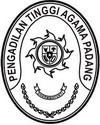 Jl. By Pass Km 24 Anak Air, BatipuhPanjang, Koto TangahTelp.(0751) 7054806 fax (0751) 40537Website: www.pta-padang.go.id Email: admin@pta-padang.go.idPADANG25171PENGADILAN TINGGI AGAMA PADANGJl. By Pass Km 24 Anak Air, BatipuhPanjang, Koto TangahTelp.(0751) 7054806 fax (0751) 40537Website: www.pta-padang.go.id Email: admin@pta-padang.go.idPADANG25171